РЕШЕНИЕЗаслушав отчет председателя Городской Думы Петропавловск-Камчатского городского округа Монаховой Г.В. о работе Городской Думы Петропавловск-Камчатского городского округа за 2021 год, Городская Дума Петропавловск-Камчатского городского округаРЕШИЛА:1. Отчет о работе Городской Думы Петропавловск-Камчатского городского округа за 2021 год принять к сведению согласно приложению к настоящему решению.2. Направить настоящее решение в газету «Град Петра и Павла» для опубликования и разместить на официальном сайте Городской Думы Петропавловск-Камчатского городского округа в информационно-телекоммуникационной сети «Интернет».Приложение к решению Городской ДумыПетропавловск-Камчатскогогородского округаот 24.08.2022 № 1223-рОтчето работе Городской Думы Петропавловск-Камчатского городского округа за 2021 годПетропавловск-Камчатский,2022Содержание1. ВведениеГородская Дума Петропавловск-Камчатского городского округа – представительный орган местного самоуправления, обладающий правом принимать от имени населения краевой столицы решения по вопросам местного значения и представлять интересы населения в отношениях с органами государственной власти, другими муниципальными образованиями, а также с предприятиями, учреждениями и организациями.Отчет Городской Думы за 2021 год представлен в соответствии с Федеральным законом от 06.10.2003 № 131-ФЗ «Об общих принципах организации местного самоуправления в Российской Федерации», Уставом Петропавловск-Камчатского городского округа, Решением Городской Думы от 13.07.2018 № 82-нд «О Регламенте Городской Думы Петропавловск-Камчатского городского округа».2021 год прошел под знаком перемен во многих сферах жизни общества и качественных изменений в структуре социального взаимодействия между гражданами и органами местного самоуправления. С развитием современных технологий жителям Петропавловск-Камчатского городского округа стало легче обращаться к представителям властей всех уровней, стало проще высказывать свое мнение по актуальным вопросам и предлагать идеи, направленные на улучшение жизни в Петропавловск-Камчатском городском округе. Вместе с тем, в условиях сохранения пандемийных ограничений продолжалось формирование определенных проблемных вопросов, оперативное решение которых было необходимо для сохранения стабильной социальной и экономической обстановки в городском округе. Несмотря на все вызовы времени, 2021 год оказался продуктивным и позволил не только адаптироваться к новым стандартам, но и нарастить темпы работы, направленной на решение актуальных задач по построению и налаживанию новых экономических связей, социальной поддержки населения и предпринимательства, необходимых для выравнивания всех сфер жизни.2. Общая характеристика деятельности Городской Думы Петропавловск-Камчатского городского округаВ своей деятельности Городская Дума, как представительный орган местного самоуправления, руководствуется Конституцией Российской Федерации, федеральным и региональным законодательством, Уставом городского округа, Регламентом и решениями Городской Думы. Городская Дума подотчетна и подконтрольна населению городского округа.В отчетный период с 1 января по 31 декабря 2021 года состоялось 10 сессий Городской Думы (в том числе 4 внеочередные сессии):На прошедших в отчетном периоде сессиях Городской Думы рассмотрено и принято 274 решения (из них нормативных – 105). Следует отметить, что значительная часть проектов решений, внесенных администрацией Петропавловск-Камчатского городского округа, разрабатывалась совместно с депутатами Городской Думы.Заседания сессий Городской Думы проводились организованно и конструктивно, чему способствовали тщательная проработка обсуждаемых вопросов комитетами, комиссиями и депутатскими фракциями Городской Думы.Подготовка и предварительное рассмотрение вопросов, относящихся к ведению Городской Думы, осуществлялись с участием должностных лиц органов местного самоуправления городского округа, прокуратуры города Петропавловска-Камчатского, руководителей муниципальных предприятий и учреждений, а также иных компетентных лиц.Совместная работа всех ветвей и уровней власти сохраняют созидательную преемственность в делах и представляют собой слаженный механизм, направленный на выполнение главной задачи – улучшение качества жизни жителей городского округа.3. Структура Городской Думы Петропавловск-Камчатского городского округаВ отчетном периоде по объективным причинам изменился состав депутатского корпуса, по состоянию на 01.01.2022 продолжили свою работу 28 народных избранников, представители 4 парламентских партий - «ЕДИНАЯ РОССИЯ» (22 депутата), «Коммунистическая партия Российской Федерации» (2 депутата), «Либерально-демократическая партия России» (3 депутата), «Справедливая Россия» (1 депутат). Досрочно прекратили свои полномочия 2 депутата по единому муниципальному избирательному округу – Богданова Е.В., Смирнов С.И. и 4 депутата по двухмандатным избирательным округам – Зикратов А.В., Кронов А.А., Сайдачаков П.В., Толмачев И.Ю.На основании Федерального закона от 12.06.2002 № 67-ФЗ «Об основных гарантиях избирательных прав и права на участие в референдуме граждан Российской Федерации», Закона Камчатского края от 19.12.2011 № 740 «О выборах депутатов представительных органов муниципальных образований в Камчатском крае» было передано 2 вакантных депутатских мандата – Бузику Б.М., Рамазанову Р.И.Структура Городской Думы осталась неизменной, в нее входят председатель Городской Думы и 2 заместителя, 4 комитета (Комитет Городской Думы Петропавловск-Камчатского городского округа по бюджету, финансам и экономике, Комитет Городской Думы Петропавловск-Камчатского городского округа по местному самоуправлению и социальной политике, Комитет Городской Думы Петропавловск-Камчатского городского округа по городскому и жилищно-коммунальному хозяйству, Комитет Городской Думы Петропавловск-Камчатского городского округа по собственности, земельным отношениям, предпринимательству и инвестициям) и 2 комиссии (Комиссия Городской Думы Петропавловск-Камчатского городского округа по Регламенту и депутатской этике, Комиссия Городской Думы Петропавловск-Камчатского городского округа по взаимодействию с Контрольно-счетной палатой Петропавловск-Камчатского городского округа), а также аппарат Городской Думы.Муниципальные служащие исполняют свои обязанности в соответствии с положениями о структурных подразделениях аппарата Городской Думы. Кроме того, в представительном органе образовано 2 совета – Координационный совет общественности и Совет Городской Думы Петропавловск-Камчатского городского округа.Структура Городской ДумыДепутатские фракции в Городской Думе4. Работа постоянных органов Городской Думы Петропавловск-Камчатского городского округаВ Городской Думе действуют 4 постоянных комитета, предметом ведения которых является широкий круг вопросов, касающихся различных сфер жизни города и горожан. По итогам 2021 года комитетами Городской Думы рассмотрено 297 вопросов.4.1. Комитет Городской Думы Петропавловск-Камчатского городского округа по бюджету, финансам и экономике.Сбалансированный бюджет – основа стабильности!Бюджет Петропавловск-Камчатского городского округа является главным финансовым документом городского округа. Его утверждение и утверждение отчета об его исполнении являются исключительной компетенцией Городской Думы. Для того, чтобы бюджет городского округа был максимально эффективным и в полной мере соответствовал изменениям в экономической и социальной сферах, депутаты Городской Думы вносят в документ поправки, которые обсуждаются и утверждаются на сессиях Городской Думы.В 2021 году депутаты Городской Думы 7 раз принимали поправки в бюджет городского округа. Основные достижения работы с бюджетом 2021 года – снижение дефицита бюджета городского округа, а также снижение муниципального долга и расходов на его обслуживание.В минувшем году бюджет городского округа сохранил свою социальную ориентированность, более половины средств направлено на социальную сферу – образование, культуру, спорт, социальное обеспечение населения. Основная часть бюджета была направлена на реализацию 12 муниципальных программ, в рамках которых городской округ выполнял социальные обязательства по ремонту дорог, межквартальных проездов, дошкольных образовательных и общеобразовательных учреждений и иных социальных объектов. В целях совершенствования бюджетного процесса Комитетом по бюджету в 2021 году также был рассмотрен с участием руководителей органов администрации городского округа и подведомственных учреждений ряд вопросов, в том числе:- о мерах, направленных на совершенствование бюджетного процесса в городском округе;- об итогах реализации инвестиционных мероприятий на территории городского округа в 2020 году;- о ходе внесения изменений в муниципальные программы городского округа с целью приведения их в соответствие с Решениями Городской Думы о внесении изменений в Решение Городской Думы от 25.11.2020 № 317-нд «О бюджете Петропавловск-Камчатского городского округа на 2021 год и плановый период 2022-2023 годов»;- о мерах, принимаемых администрацией городского округа по оптимизации финансово-хозяйственной деятельности муниципальных унитарных предприятий городского округа;- информация о достижении целевых показателей муниципальных программ за 2020 год в разрезе основных мероприятий;- об особенностях прогнозирования поступления налоговых доходов в бюджет городского округа, главным администратором которых является Управление федеральной налоговой службы по Камчатскому краю.Стоит отметить, что в 2021 году благодаря грамотному распределению бюджетных средств были не только сохранены старые, но и введены новые меры социальной поддержки для отдельных категорий граждан городского округа. Часть из них была вызвана необходимостью поддержки отдельных категорий жителей городского округа в период действия ограничений, вызванных распространением на территории Камчатского края новой коронавирусной инфекции. В частности, депутатами Городской Думы были приняты следующие нововведения:- сохранение льготного проездного для студентов городского округа, а также закрепление за школьниками права пользования льготным тарифом на проезд в городском общественном транспорте на все 12 месяцев календарного года;- введение компенсации бесплатного питания отдельным категориям школьников городского округа на период прохождения ими обучения в дистанционном формате;- снижение налоговой ставки единого налога на вмененный доход с 15 до 13 процентов для отдельных видов предпринимательской деятельности.Общее исполнение бюджета в 2021 году составило почти 15 млрд. рублей (14881,3).В целом, в 2021 году проведено 13 заседаний Комитета по бюджету, на которых рассмотрено 24 вопроса.Распределение рассматриваемых вопросов по отраслям приведено в таблице 1 и диаграмме 1.Таблица 1Диаграмма 14.2. Комитет Городской Думы Петропавловск-Камчатского городского округа по местному самоуправлению и социальной политике.Грамотная социальная политика – залог благополучия граждан!Вопросы местного самоуправления и социальной поддержки граждан находятся в ведении Комитета по местному самоуправлению и социальной политике.Городская Дума в 2021 году продолжила деятельность по формированию нормативной правовой базы городского округа в сфере социальной политики и местного самоуправления и приведению муниципальных правовых актов в соответствие с законодательством Российской Федерации и Камчатского края.Одним из наиболее важных вопросов, рассмотренных на заседаниях Комитета по местному самоуправлению, стало внесение изменений в Устав городского округа – документ, являющийся актом высшей юридической силы в системе муниципальных правовых актов и подлежащий исполнению на всей территории городского округа. Изменения в Устав городского округа были обусловлены изменениями в федеральном законодательстве и необходимостью актуализации нормативных правовых актов на муниципальном уровне.В рамках приведения муниципальных правовых актов в соответствие с законодательством Российской Федерации и Камчатского края, а также в целях совершенствования системы взаимодействия органов местного самоуправления, Городской Думой в 2021 году была проведена значительная работа по нормативному регулированию порядка деятельности Контрольно-счетной палаты Петропавловск-Камчатского городского округа, что позволило произвести «перезагрузку» деятельности данного органа местного самоуправления, сформировать его новый состав с учетом требований, определенных Решением Городской Думы от 02.03.2016 № 397-нд «О Контрольно-счетной палате Петропавловск-Камчатского городского округа».В 2021 году члены Комитета по местному самоуправлению продолжили работу по предоставлению отдельным категориям жителей городского округа социальных гарантий и компенсаций, в том числе:- продлен беззаявительный порядок предоставления дополнительных мер социальной поддержки граждан, проживающих на территории городского округа, в виде субсидий на оплату жилого помещения и коммунальных услуг, предусмотренных Решением Городской Думы городского округа от 23.12.2020 № 338-нд «О дополнительных мерах социальной поддержки граждан при оплате жилого помещения и коммунальных услуг на территории Петропавловск-Камчатского городского округа»;- внесены изменения в Решение Городской Думы от 23.12.2020 № 338-нд «О дополнительных мерах социальной поддержки граждан при оплате жилого помещения и коммунальных услуг на территории Петропавловск-Камчатского городского округа», которые позволили упростить порядок предоставления дополнительных мер социальной поддержки граждан при оплате жилого помещения и коммунальных услуг на территории городского округа;- проведена работа по установлению дополнительных мер социальной поддержки лицам из числа коренных малочисленных народов Севера, Сибири и Дальнего Востока, проживающим на территории городского округа.На заседаниях Комитета по местному самоуправлению также рассматривались вопросы, отнесенные к его компетенции:- о проблемных моментах состояния муниципального жилищного фонда городского округа и путях их решения;- о внесении изменений в перечень наказов избирателей городского округа на 2021 год, поступивших депутатам Городской Думы и так далее.В отчетном периоде проведено 12 заседаний Комитета по местному самоуправлению, на которых рассмотрен 231 вопрос.Распределение рассматриваемых вопросов по отраслям приведено в таблице 2 и диаграмме 2.Таблица 2Диаграмма 24.3. Комитет Городской Думы Петропавловск-Камчатского городского округа по собственности, земельным отношениям, предпринимательству и инвестициям.Социально ориентированным предпринимателям –государственную поддержку!Вопросы формирования благоприятных условий для ведения бизнеса и привлечения инвестиций находятся в ведении Комитета по собственности.Деятельность Комитета по собственности осуществляется в тесном взаимодействии с уполномоченными подразделениями администрации городского округа и представителями бизнес-сообщества.В 2021 году внимание на уровне всех ветвей власти по-прежнему уделялось поддержке предпринимательской деятельности в период действия ограничений, связанных с распространением коронавирусной инфекции. В частности, депутатами Городской Думы вносились изменения в Решение Городской Думы от 27.12.2013 № 164-нд «О порядке создания условий для обеспечения жителей Петропавловск-Камчатского городского округа услугами связи, общественного питания, торговли и бытового обслуживания», направленные на поддержку малого и среднего бизнеса в городском округе, благодаря которым предприниматели краевой столицы смогут перезаключить договоры аренды земли под размещение торговых павильонов без проведения аукционных процедур. Воспользоваться таким правом смогли владельцы киосков, расположение которых соответствует Схеме размещения нестационарных торговых объектов.Были внесены изменения в Решение Городской Думы от 12.10.2010 
№ 294-нд «О Правилах землепользования и застройки Петропавловск-Камчатского городского округа»: виды разрешенного использования земельных участков привели в соответствие с классификатором видов разрешенного использования земельных участков, утвержденных приказом Росреестра от 10.11.2020 № П/0412.Также на протяжении 2021 года члены Комитета по собственности неоднократно рассматривали изменения в Прогнозный план приватизации муниципального имущества городского округа, целью которого является обеспечение пополнения доходной части бюджета городского округа от приватизации имущества, находящегося в собственности муниципалитета.В отчетном периоде проведено 11 заседаний Комитета собственности, на которых рассмотрено 17 вопросов.Распределение рассматриваемых вопросов по отраслям приведено в таблице 3 и диаграмме 3.Таблица 3Диаграмма 34.4. Комитет Городской Думы Петропавловск-Камчатского городского округа по городскому и жилищно-коммунальному хозяйству.Чистый и комфортный город – наша общая цельВопросы жилищно-коммунального хозяйства и благоустройства городского округа курирует Комитет по городскому хозяйству.На протяжении 2021 года тема благоустройства городского округа оставалась одной из самых актуальных для жителей городского округа. Традиционно с нею было связано большинство обращений граждан. Кроме того, вопросы благоустройства отдельных придомовых территорий неоднократно обсуждались в рамках выездных совещаний с участием депутатов Городской Думы.К числу актуальных рассмотренных вопросов, относящихся к компетенции Комитета по городскому хозяйству, можно отнести следующие:- о планируемых мероприятиях в рамках реализации муниципальной программы «Формирование комфортной городской среды в Петропавловск-Камчатском городском округе»;- о планируемых мероприятиях по строительству и реконструкции детских, спортивных и спортивно-игровых площадок в рамках проекта «Город для жизни»;- о мерах, принимаемых администрацией городского округа по благоустройству объектов социальной сферы городского округа;- об организации рабочего совещания по вопросам обустройства ливневой канализации в микрорайоне улицы Мишенная;- о состоянии и технической эксплуатации сооружений подпорных стенок на территории городского округа;- о состоянии и технической эксплуатации объектов ливневой канализации, находящихся в собственности городского округа;- о состоянии и технической эксплуатации инженерных сетей учреждений социальной сферы городского округа;- о состоянии и технической эксплуатации инженерных тепловых сетей городского округа;- о мерах, принимаемых администрацией городского округа по контролю за безнадзорными животными на территории городского округа и другие.В отчетном периоде проведено 11 заседаний Комитета по городскому хозяйству, на которых рассмотрено 24 вопроса.Распределение рассматриваемых вопросов по отраслям приведено в таблице 4 и диаграмме 4.Таблица 4Диаграмма 44.5. Комиссия Городской Думы Петропавловск-Камчатского городского округа по Регламенту и депутатской этикеВ отчетном периоде члены Комиссии по Регламенту продолжили осуществление контроля за соблюдением Регламента. Комиссией по Регламенту проводилась работа, направленная на совершенствование правового урегулирования порядка деятельности Городской Думы. Кроме того, члены Комиссии по Регламенту обеспечивали соблюдение депутатами Регламента и Кодекса этики депутата Городской Думы. В рамках осуществления деятельности Комиссией по Регламенту давались разъяснения и решались спорные вопросы, возникающие при применении Регламента, направлялись информационные письма в органы администрации городского округа с целью строгого соблюдения положений Регламента. 4.6. Комиссия Городской Думы Петропавловск-Камчатского городского округа по взаимодействию с Контрольно-счетной палатой Петропавловск-Камчатского городского округаВ 2021 году Комиссией по взаимодействию с КСП была продолжена работа по рассмотрению результатов контрольных и экспертно-аналитических мероприятий, проведенных КСП, для выработки рекомендаций по устранению выявленных нарушений, устранению факторов, являющихся причиной неэффективного использования средств бюджета городского округа и имущества городского округа, установленных контрольными и экспертно-аналитическими мероприятиями КСП.В отчетный период проведено 1 заседание Комиссии по взаимодействию с КСП, на котором депутаты Городской Думы подробно изучили проект плана работы КСП на 2022 год и направили свои предложения для их включения в план работы КСП на 2022 год с учетом необходимости включения следующих направлений:1) проверка деятельности муниципальных унитарных предприятий, в том числе с применением комплексной оценки экономических показателей эффективности деятельности муниципальных унитарных предприятий с учетом анализа показателей рентабельности деятельности и ресурсов предприятий за период 2019-2021 годы;2) проверка соблюдения порядка размещения соответствия схеме размещения нестационарных торговых объектов и объектов по оказанию услуг населению на территории городского округа, а также поступлений в бюджет городского округа доходов от размещения и эксплуатации нестационарных торговых объектов за период 2020-2021 годов;3) проверка целевого и эффективного использования предоставленного в аренду муниципального имущества, включенного в перечень имущества, находящегося в муниципальной собственности городского округа за 
2019-2021 годы.5. Совершенствование нормативной правовой базы.Нормотворческий процесс – работа на благо города!Данное направление деятельности осуществлялось в рамках утвержденного плана нормотворческой деятельности Городской Думы на 2021 год.Основным принципом Городской Думы в правотворческой деятельности является обеспечение законности принимаемых муниципальных правовых актов, поскольку они являются обязательными для применения на территории городского округа. Соблюдение данного принципа обеспечивается посредством взаимодействия Городской Думы с прокуратурой города Петропавловска-Камчатского.Конструктивное взаимодействие Городской Думы и администрации городского округа позволило обеспечить в 2021 году выполнение социальных обязательств перед населением.В целях решения вопросов местного значения на территории городского округа в течение отчетного периода Городская Дума принимала решения в сфере социальной, бюджетной и экономической политики, благоустройства городского и жилищно-коммунального хозяйства, земельных отношений и предпринимательства.Отдельное внимание было уделено внесению изменений в Устав городского округа и Регламент.В целях развития устойчивой положительной динамики развития городского округа депутаты Городской Думы совместно с администрацией городского округа постоянно работают над нормативной базой в части привлечения инвестиций.Совместная работа всех ветвей и уровней власти сохраняют созидательную преемственность в делах и представляют собой слаженный механизм, направленный на выполнение главной задачи – улучшение качества жизни жителей городского округа.6. Наказы избирателей – главный ориентир для развития городского округа и работы депутатов Городской Думы!Исполнение наказов избирателей – важный результат нашей работы!В 2021 году народным избранникам поступило 97 наказов от горожан, коллективов школ, детских садов и учреждений культуры.Помощь школам и детским садам городского округа – приоритет в деятельности депутатов Городской Думы. Поэтому ежегодно на ремонт и обновление материально-технической базы образовательных учреждений народные избранники направляют большинство депутатских средств – 75%.Поддержка юных талантов – это оплата расходов, связанных с поездками спортсменов и танцоров за пределы региона, составила более 20% депутатских средств.На установку и ремонт детских площадок направлено 5% депутатских средств.Несколько примеров эффективности использования бюджетных средств, направленных на исполнение наказов избирателей. Так, при активном содействии депутатов по 7 избирательному округу Саргиса Сарояна, Сергея Оськина и Рамазана Гусейнова муниципальное автономное образовательное учреждение «Средняя общеобразовательная школа № 45» получило новый спортивный инвентарь. Комплекты хоккейной формы, а также новые клюшки и шайбы были приобретены в рамках исполнения наказов избирателей. Общая стоимость спортинвентаря составила 400 тысяч рублей. Еще 300 тысяч рублей депутаты Городской Думы направили на ремонт пришкольной спортивной площадки на территории образовательного учреждения.Новый спортивный инвентарь и офисная мебель появились в муниципальном бюджетном образовательном учреждении дополнительного образования детей «Детско-юношеская спортивная школа № 3». Средства на их приобретение направили депутаты Городской Думы Геннадий Кондратенко и Константин Лосев. Всего на нужды учреждения депутаты Городской Думы выделили 450 тысяч рублей. Часть средств была израсходована на оплату участия образовательного учреждения в общероссийских соревнованиях, установку системы видеонаблюдения и выполнение косметического ремонта в одном из помещений.Благодаря реализации наказов избирателей в дошкольном уровне муниципального автономного образовательного учреждение «Гимназия № 39» появился современный логопедический кабинет. Средства на ремонт помещения выделили депутаты Городской Думы Денис Прудкий и Борис Лесков. Для нового логопедического кабинета была закуплена яркая детская мебель и интерактивный логопедический тренажер, который позволил сделать занятия для ребят более интересными и увлекательными. Всего на нужды учреждения было направлено 450 тысяч рублей.Важное место в работе депутатов Городской Думы занимают мероприятия, направленные на поддержку одаренных детей в самых различных сферах: спорте, хореографии, музыке. Именно одаренные, талантливые дети и молодежь являются главным потенциалом развития городского округа, залогом его будущих побед и свершений в самых разных направлениях жизни.Примером поддержки юных дарований в 2021 году стала реализация депутатами Городской Думы наказов избирателей, благодаря которым состоялся ряд творческих поездок:- учащиеся и преподаватели струнных отделений детских музыкальных школ городского округа стали участниками Международного конкурса инструментального исполнительства «Kamerton Competition». По итогам конкурсных прослушиваний юные камчатские музыканты стали дипломантами конкурса, 4 участников конкурса прошли отбор и получили персональное приглашение на участие в престижном конкурсе имени Леопольда Ауэра в Санкт-Петербурге осенью 2022 года; - юные танцоры коллектива «Кантилена» завоевали призовые места на международных состязаниях в Санкт-Петербурге;- учащиеся и преподаватели муниципального автономного учреждения дополнительного образования «Детская художественная школа» приняли участие в выездном плэнере (Москва, Московская область);- юные жители городского округа – спортсмены краевого государственного автономного учреждения «Центр спортивной подготовки Камчатского края» выезжали на международные соревнования за пределы Камчатского края.Таких примеров очень много – это ремонт фасадов и помещений в образовательных учреждениях, обустройство детских площадок, оплата проезда к месту проведения соревнований, конкурсов и сборов и многое другое.Всего на реализацию наказов избирателей на 2021 год запланировано денежных средств – 24 000 000 рублей.Освоено в 2021 году – 23 991 500 рублей.Анализ расходования денежных средств по направлениям приведено в таблице 5 и диаграмме 5.Таблица 5Диаграмма 57. Депутатские часы – эффективный механизм решения наиболее актуальных вопросов городаВ 2021 году в Городской Думе состоялось 8 депутатских часов и 5 рабочих совещаний. Меры по контролю за безнадзорными животными, «гаражная амнистия», снижение уровня потребления алкогольной продукции, состояние муниципального жилищного фонда, благоустройство городских территорий: содержание контейнерных площадок, вывоз мусора, ремонт дорог, установка детских площадок, озеленение и обустройство общественных зон, вопросы законности и правопорядка, реализация дополнительных мер муниципальной социальной поддержки для отдельных категорий граждан по проезду на автомобильном транспорте – данным темам депутаты Городской Думы уделяют постоянное пристальное внимание, так как они вызывает особую обеспокоенность у горожан.Тема «О мерах, направленных на снижение уровня потребления алкогольной продукции на территории Петропавловск-Камчатского городского округа» находится в работе Городской Думы уже 3 год.Направления обсуждений – выездные контрольные мероприятия администрации на объекты, осуществляющие розничную продажу алкогольной продукции, осуществление контроля за содержанием вывесок, расположенных на этих торговых объектах, разработка правового акта, направленного на увеличение границ от точек продажи нестационарными торговыми объектами до объектов социальной сферы, снос нестационарных торговых объектов, нарушающих правила торговли алкоголем.Особую обеспокоенность вызывает состояние работы с безнадзорными животными. Участники межведомственных совещаний и депутатских часов отмечали, что действующая схема обращения с безнадзорными животными, предусматривающая выпуск стерилизованных собак в естественную среду обитания, не защищает от их агрессивного поведения.Помочь сдвинуть ситуацию с мертвой точки может законодательная инициатива по внесению изменений в федеральное законодательство, которая будет учитывать, в том числе, мнение жителей региона, по методике учета бездомных животных и гуманного регулирования их численности.В 2021 году Городской Думой организован ряд депутатских часов, посвященных состоянию муниципального жилищного фонда.Обсуждался ход выполнения работ по актуализации реестра пустующих жилых помещений, выполненные работы по сносу многоквартирных домов, результаты работ по ремонту пустующих жилых помещений и так далее.Депутатами Городской Думы рекомендованы разработка дорожной карты по сносу уже расселенных многоквартирных домов, подготовка графика обследования незаселенного муниципального жилья, разработка комплекса мер, направленных на оптимизацию расходов на содержание пустующего жилья.В декабре 2021 года в Городской Думе состоялся депутатский час, посвященный реализации «гаражной амнистии» на территории городского округа в части размещения капитальных и некапитальных гаражей, а также оформления права собственности на земельные участки для их размещения.Тема «гаражной амнистии» имеет особую актуальность, так как совсем недавно на уровне федерального и регионального законодательства приняты изменения, касающиеся порядка обращения с капитальными и некапитальными гаражами. Депутаты Городской Думы обратили внимание на необходимость тщательного подхода к вопросу размещения некапитальных гаражей, принадлежащих отдельным категориям граждан, в частности инвалидам.Помимо этого, депутаты предложили ввести понятие колерного паспорта для гаражных кооперативов на территории городского округа. На традиционном рабочем совещании по вопросу «О взаимодействии депутатов Городской Думы Петропавловск-Камчатского городского округа с органами УМВД России по г. Петропавловску-Камчатскому» было отмечено, что главной причиной роста правонарушений несовершеннолетних в общественных местах является употребление алкоголя. Депутаты отметили, что снижение тяги к потреблению алкоголя и наркотических средств у несовершеннолетних поможет усиленная профилактическая работа сотрудников органов внутренних дел, а также органов местного самоуправления. Также к этой работе необходимо привлекать средства массовой информации.Также депутаты отметили необходимость оперативности реагирования на поступающую от горожан информацию о «закладках» наркотических средств, которые часто оставляют в подвалах жилых домов и прилегающих к ним территориях.Кроме того, депутаты затронули темы соблюдения законности в сфере межнациональных и межрелигиозных отношений.8. Повышение качества жизни избирателей – основа социального развития Петропавловск-Камчатского городского округаСоциальное направление является приоритетным в деятельности Городской Думы.В 2021 году депутаты Городской Думы активно участвовали в реализации социально-значимых проектов, направленных на объединение ресурсов власти и населения, решение проблем самых разных категорий жителей городского округа. Это научно-технические, образовательные, правовые, воспитательные, благотворительные, культурные и спортивные мероприятия, встречи с представителями организаций, активистами и общественниками.Второй год подряд Городская Дума (в рамках думского проекта «60+») являлась одним из организаторов выполнения проекта Губернатора Камчатского края «Город для жизни».Более 3270 пенсионеров из Петропавловска-Камчатского, Елизово и Вилючинска бесплатно побывали на популярных базах отдыха Камчатского края в Паратунке.В рамках взаимодействия Городской Думы с ветеранскими общественными организациями, а также в преддверии празднования Дня Победы прошли встречи с руководителями указанных организаций по вопросам деятельности ветеранских общественных организаций и их взаимодействию с органами местного самоуправления.В разных направлениях проводится работа депутатов Городской Думы с учащимися общеобразовательных учреждений городского округа, это:- классные часы, посвященные памятным датам, дням парламентаризма, направленные на воспитание у школьников гражданской позиции, патриотизма, активной жизненной позиции, а также формирование базисных знаний о государстве, парламентской власти, органах местного самоуправления, правах человека;- познавательные экскурсии, на которых депутаты Городской Думы знакомили ребят с основами профессии, спецификой производства и секретами мастерства, что является эффективной формой профориентационной работы с учащимися, раскрывающей многообразие профессий и направлений работы на городском рынке труда.Благодаря инициативе депутатов Городской Думы в 2021 году прошел первый в истории городского округа чемпионат по хоккею среди школьных команд. Предложение депутатов Городской Думы по развитию детского хоккея и проведению ежегодных чемпионатов среди учащихся общеобразовательных учреждений городского округа активно поддержано Управлением образования администрации городского округа.Режим самоизоляции не помешал стране отпраздновать 76-ю годовщину Победы в Великой Отечественной войне, продолжив традиции проведения онлайн-мероприятий. Это, конечно, «Бессмертный полк», а также оказание адресной помощи ветеранам войны, труда, тыла (посещение с вручением праздничных продуктовых наборов, оказание содействия в ремонте жилых помещений и так далее). С целью привлечения внимания общественности к истории Великой Отечественной войны в 2021 году прошла ежегодная Всероссийская историческая акция «Диктант Победы». Вместе с жителями городского округа и всего Камчатского края депутаты Городской Думы присоединились к международной патриотической акции и ответили на вопросы, касающиеся истории Великой Отечественной войны.Особая историческая дата – 80-летие начала Великой Отечественной войны, была отмечена памятными мероприятиями:- общенациональная акция «Свеча памяти» – присутствующие зажгли свечи в память о всех, кто погиб во время Великой Отечественной войны, защищая мирную жизнь своих родных и близких, своей Родины;- торжественный ритуал, посвященный годовщине начала Великой Отечественной войны, во время проведения которого депутаты Городской Думы почтили минутой молчания память погибших и возложили цветы к мемориальному комплексу;- акция «Сад памяти», участники которой высадили кусты сирени в Парке Победы на Аллее Героев в память о погибших в годы Великой Отечественной войны.В 2021 году Городская Дума продолжила проведение патриотической акции «Юные герои Великой Победы», в которой участвовали школьники и дети старшего дошкольного возраста городского округа. Акция прошла в рамках партийного проекта «Культура малой Родины».Участниками акции стали десятки юных жителей в возрасте от 4 до 16 лет. Итоги патриотической акции были подведены 1 июня в Международный день защиты детей.В рамках сохранения культурного и исторического наследия Камчатского края в 2021 году Городской Думой была организована уже 3 научно-практическая конференция «Город воинской славы Петропавловск-Камчатский. Вехи истории», посвященная 10-летию присвоения Петропавловску-Камчатскому почетного звания «Город воинской славы».В ее работе приняли участие преподаватели и студенты камчатских высших учебных заведений, историки и краеведы, почетные граждане города Петропавловска-Камчатского и горожане, удостоенные почетного знака «За заслуги перед городом», представители государственных, муниципальных и общественных организаций.В 2021 году была продолжена традиция проведения массовых мероприятий, организаторами которых выступает администрация городского округа и депутаты Городской Думы:- «Двориады» (на территории детской площадки «Байконур»);- спортивный праздник «Папа, мама, я – спортивная семья» (муниципальное автономное дошкольное образовательное учреждение «Детский сад № 70») и другие.Важной составляющей деятельности Городской Думы является проведение адресных социальных акций:- «Собери ребенка в школу» (в рамках мероприятия депутаты Городской Думы передали в краевое государственное автономное учреждение социальной защиты «Камчатский центр социальной помощи семье и детям «СЕМЬЯ» более 100 наборов с канцелярскими принадлежностями. Их получили дети-сироты и школьники из многодетных и малоимущих семей);- «Мы вместе» (для поддержки камчатских медицинских работников, работающих на передовой в борьбе с коронавирусом, помимо финансовой, транспортно-логистической помощи, работникам государственного бюджетного учреждения здравоохранения Камчатского края «Елизовская станция скорой медицинской помощи», терапевтического и неврологического отделений государственного бюджетного учреждения здравоохранения «Камчатская краевая больница им. А.С. Лукашевского» были переданы продуктовые наборы, в формировании которых участвовал депутат Городской Думы, руководитель хлебокомбината «Парни» С.А. Сароян);- «Чужих детей не бывает», «Праздник в каждый дом» – акции, которые проходят по инициативе Петропавловск-Камчатского местного отделения Партии «ЕДИНАЯ РОССИЯ» и объединяют депутатов Городской Думы и Законодательного Собрания Камчатского края, социально ориентированных предпринимателей и всех неравнодушных жителей. Традиционные новогодние подарки получили одиноко проживающие пенсионеры, дети из многодетных малообеспеченных семей городского округа, а также дети с ограниченными возможностями здоровья, всего – более 3000 человек.9. Личный прием граждан и работа с обращениями граждан – наиболее эффективный способ решения самых насущных проблемРабота с обращениями граждан проводится в соответствии с Федеральным законом от 02.05.2006 № 59-ФЗ «О порядке рассмотрения обращений граждан Российской Федерации» и является важнейшим приоритетом в деятельности Городской Думы.За 2021 год в Городскую Думу поступило более 3000 обращений. Все они рассмотрены председателем Городской Думы, заместителями председателя, депутатами Городской Думы по избирательным округам.Все обращения, поступившие в адрес Городской Думы, рассматривались в установленные Федеральным законом от 02.05.2006 № 59-ФЗ сроки.Письменные обращения, содержащие вопросы, решение которых не входит в компетенцию Городской Думы, направлялись в соответствующие органы или соответствующим должностным лицам, в компетенцию которых входит их решение, с уведомлением об этом гражданина, направившего обращение. Обращение ставилось на контроль до получения мотивированного ответа заявителем.Ежемесячно на официальном сайте Городской Думы публикуются отчеты о количестве обращений, поступивших на рассмотрение депутатов Городской Думы, и порядке их исполнения. В том случае, если письменное обращение содержит вопросы, не входящие в компетенцию Городской Думы, оно направляется на рассмотрение с контролем исполнения в администрацию городского округа, федеральные органы, объединения различных форм собственности. Распределение количества обращений, поступивших от граждан и организаций, а также основные направления поступивших вопросов отражены в таблице 6 и диаграмме 6.Таблица 6Диаграмма 610. Обращения гражданЗа период с 01 января по 31 декабря 2021 года Городской Думой рассмотрено 3066 обращений, из которых 2457 обращений поступило непосредственно в Городскую Думу и 609 обращений поступило в общественные приемные депутатов Городской Думы по избирательным округам.Результаты рассмотрения публикуются ежемесячно. С ними можно ознакомиться на официальном сайте Городской Думы http://duma.pkgo.ru/ в разделе «Обратная связь».Тематика устных обращений граждан отражена в таблице 7 и диаграмме 7.Таблица 7Диаграмма 7Тематика письменных обращений граждан отражена в таблице 8.Таблица 8Тематика письменных обращений представителей организаций и общественных объединений, министерств и ведомств отражены в таблице 9 и диаграмме 8:Таблица 9Диаграмма 8В соответствии с компетенцией 54,1 процента обращений направлялись на рассмотрение с контролем исполнения: в федеральные органы по городу Петропавловску-Камчатскому и Камчатскому краю – 26,3 процента, объединения различных форм собственности – 8,1 процента, органы администрации городского округа – 65,7 процента. Так, Главе Петропавловск-Камчатского городского округа направлено 45,7 процента обращений граждан, в Управление финансов администрации городского округа – 14,7 процента, КСП – 13,7 процента, Управление экономического развития и предпринимательства администрации городского округа – 3,8 процента, Контрольное управление администрации городского округа – 3,2 процента, Управление образования администрации городского округа – 3,1 процента, Управление коммунального хозяйства и жилищного фонда администрации городского округа – 3,1 процента, Управление дорожного хозяйства, транспорта и благоустройства администрации городского округа – 3,0 процента, Управление организации муниципальных закупок администрации городского округа – 2,6 процента, Управление архитектуры и градостроительства администрации городского округа – 1,6 процента, Управление культуры, спорта и молодежной политики администрации городского округа – 1,4 процента, Управление по обеспечению безопасности жизнедеятельности населения администрации городского округа – 0,7 процента, Петропавловск-Камчатская городская территориальная избирательная комиссия – 0,6 процента, общество с ограниченной ответственностью «Управление жилищно-коммунального хозяйства г. Петропавловска-Камчатского» и другие управляющие компании – 0,5 процента, муниципальное казенное учреждение «Служба благоустройства Петропавловск-Камчатского городского округа» – 0,5 процента, муниципальное казенное учреждение «Управление капитального строительства и ремонта» – 0,3 процента, муниципальное автономное учреждение «Молодежный центр Петропавловск-Камчатского городского округа» – 0,3 процента, акционерное общество «Автопарк» – 0,3 процента, муниципальное бюджетное учреждение Петропавловск-Камчатского городского округа «Централизованная бухгалтерия» – 0,2 процента, акционерное общество «Дирекция по эксплуатации зданий» – 0,2 процента, государственное унитарное предприятие Камчатского края «Спецтранс» – 0,1 процента, акционерное общество «Молокозавод «Петропавловский» – 0,1 процента, акционерное общество «Единая городская недвижимость» – 0,1 процента, акционерное общество «Столовая № 5» – 0,1 процента.11. Молодежный парламент при Городской Думе Петропавловск-Камчатского городского округа – действенный инструмент политического участия молодежи в жизни городского округаВ 2021 году Молодежный парламент при Городской Думе Петропавловск-Камчатского городского округа 12 созыва продолжил активную деятельность в составе 18 человек, среди которых студенты средних специальных и высших учебных заведений городского округа, а также представители региональных общественных организаций.Молодежный парламент при Городской Думе является консультативно-совещательным органом по вопросам молодежной политики и иным вопросам, непосредственно связанным с жизнью молодежи, проживающей, обучающейся или работающей на территории городского округа. Он создан с целью объединения молодежных организаций, популяризации парламентской деятельности в молодежной среде, а также представления интересов молодежи городского округа при взаимодействии с органами местного самоуправления.В 2021 году состоялось 2 сессии Молодежного парламента при Городской Думе. На сессиях молодые парламентарии под председательством Владимира Штифа утвердили планы работы Молодежного парламента при Городской Думе на 2 полугодие 2021 года и на очередной 2022 год, а также обсудили вопросы, связанные с участием депутатов Молодежного парламента при Городской Думе в организации общественного наблюдения за выборами депутатов Государственной Думы Федерального Собрания Российской Федерации и Законодательного Собрания Камчатского края.Кроме того, за отчетный период депутаты Молодежного парламента при Городской Думе приняли участие в следующих мероприятиях:- в городских праздниках (1 мая – праздник Весны и Труда, 9 мая – День Победы, 12 июня – День России, 1 июля – День Камчатского края, 4 ноября – День народного единства, 12 декабря – День Конституции Российской Федерации и других);- в волонтерской деятельности акций «Чужих детей не бывает», «Праздник в каждый Дом»;- в акции «Не упусти свой шанс стать донором крови»;- в организации и проведении автопробега, приуроченного ко дню празднования 280-летия города Петропавловска-Камчатского;- в организации и проведении Национальной акции «Всероссийский тест на знание Конституции РФ»;- в проведении Всероссийской акции «Правовой (юридический) диктант»;- в организации общественного наблюдения за выборами депутатов Государственной Думы Федерального Собрания Российской Федерации и Законодательного Собрания Камчатского края 17-19 сентября 2021 года.Активная работа в социальных сетях, проведение онлайн тестов, интеллектуальных игр на знание истории городского округа и органов местного самоуправления, опросов для определения наиболее актуальных проблем, волнующих камчатскую молодежь – все это стало предметом деятельности молодых депутатов.12. Гласность и открытость Городской Думы Петропавловск-Камчатского городского округаПроекты и деятельность Городской Думы максимально освещаются в социальных сетях и региональных средствах массовой информации. Аккаунт Городской Думы и личные страницы многих депутатов Городской Думы в 2021 году были представлены в социальных сетях – «Фейсбук» и «Инстаграм». В реалиях сегодняшнего времени – это «ВКонтакте» и «Телеграм».Мы идем в ногу со временем и стараемся максимально открыто общаться с населением: отвечаем на комментарии наших подписчиков, даем разъяснения по тем или иным вопросам. Городской Думой продолжаются интернет-трансляции с заседаний сессий Городской Думы. Заседания транслируются на официальном канале городского округа видеохостинга YouTube.Видеозаписи прошедших заседаний в оперативном порядке размещаются на официальном сайте Городской Думы в подразделе «Заседания Городской Думы» раздела «Деятельность».13. ЗаключениеОпыт работы Городской Думы в 2021 году позволяет с уверенностью говорить о возросшем уровне коммуникаций депутатского корпуса действующего созыва с горожанами, об обоюдном неравнодушии и инициативности, совместном активном участии в преображении городского округа, укреплении авторитета Городской Думы. Подведение итогов прошедшего года имеет в нынешней ситуации особое значение, поскольку дает возможность определить основные векторы развития, которыми будет руководствоваться Городская Дума следующего созыва.Примечательно также, что 2022 год для Городской Думы особенный – юбилейный. Осенью 2022 года представительному органу городского округа исполнится 105 лет. Накопленный опыт работы позволит Городской Думе и в дальнейшем концентрировать все усилия на совершенствовании нормативной правовой базы, обеспечивающей реализацию стратегии социально-экономического развития городского округа, качественном решении вопросов местного значения и особом внимании к инициативам горожан и их идеям, направленным на улучшение жизни городского округа. Будучи представительным органом местного самоуправления, обладающим правом принимать от имени жителей городского округа решения по вопросам местного значения и представлять интересы населения в отношениях с органами государственной власти, с исполнительно-распорядительным органом муниципального образования, в частности, с администрацией городского округа, Городская Дума сохраняет безусловным приоритетом своей деятельности внимание к обращениям и проблемам каждого жителя городского округа.2022 год – время принятия важных и взвешенных решений также и для жителей городского округа, ведь в сентябре текущего года состоятся выборы депутатов Городской Думы 7 созыва. Уверены, что неравнодушие граждан городского округа к этому важному событию в политической жизни городского округа позволит избрать новый состав депутатов Городской Думы 7 созыва, способный достойно продолжить начинания и упрочить достижения Городской Думы 6 созыва.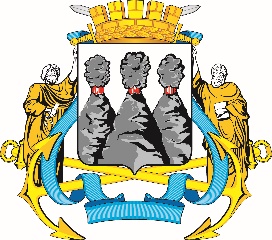 ГОРОДСКАЯ ДУМАПЕТРОПАВЛОВСК-КАМЧАТСКОГО ГОРОДСКОГО ОКРУГАот 24.08.2022 № 1223-р50-я сессияг.Петропавловск-КамчатскийОб отчете о работе Городской Думы Петропавловск-Камчатского городского округа за 2021 годПредседатель Городской ДумыПетропавловск-Камчатского городского округаГ.В. Монахова1. Введение..........................................................................................................42. Общая характеристика деятельности Городской Думы Петропавловск-Камчатского городского округа.........................................................................43. Структура Городской Думы Петропавловск-Камчатского городского округа…………………………….......................................................................54. Работа постоянных органов Городской Думы Петропавловск-Камчатского городского округа ………………………………………..……..84.1 Комитет Городской Думы Петропавловск-Камчатского городского округа по бюджету, финансам и экономике. Сбалансированный бюджет – основа стабильности!..........................................................................................84.2 Комитет Городской Думы Петропавловск-Камчатского городского округа по местному самоуправлению и социальной политике. Грамотная социальная политика – залог благополучия граждан!.....................................104.3 Комитет Городской Думы Петропавловск-Камчатского городского округа по собственности, земельным отношениям, предпринимательству и инвестициям. Социально-ориентированным предпринимателям – государственную поддержку! ............................................................................124.4 Комитет Городской Думы Петропавловск-Камчатского городского округа по городскому и жилищно-коммунальному хозяйству. Чистый и комфортный город – наша общая цель...............................................................134.5 Комиссия Городской Думы Петропавловск-Камчатского городского округа по Регламенту и депутатской этике.......................................................154.6 Комиссия Городской Думы Петропавловск-Камчатского городского округа по взаимодействию с Контрольно-счетной палатой Петропавловск-Камчатского городского округа ........................................................................155. Совершенствование нормативной правовой базы. Нормотворческий процесс – работа на благо города!......................................................................166. Наказы избирателей – главный ориентир для развития городского округа и работы депутатов Городской Думы! ………………………………..167. Депутатские часы – эффективный механизм решения наиболее актуальных вопросов города ……………….…………………………………198. Повышение качества жизни избирателей – основа социального развития Петропавловск-Камчатского городского округа.............................................219. Личный прием граждан и работа с обращениями граждан – наиболее эффективный способ решения самых насущных проблем..............................2310. Обращения граждан……………………………..........................................2511. Молодежный парламент при Городской Думе Петропавловск-Камчатского городского округа – действенный инструмент политического участия молодежи в жизни городского округа…...……………………..……3012. Гласность и открытость Городской Думы Петропавловск-Камчатского городского округа …………………….…………………………......................3113. Заключение………….……………………………………...........................32- 35-я очередная–17 февраля;- 36-я внеочередная–17 марта;- 37-я очередная–21 апреля;- 38-я внеочередная–11 мая;- 39-я очередная–23 июня;- 40-я очередная–25 августа;- 41-я внеочередная–29 сентября;- 42-я очередная- 43-я внеочередная- 44-я очередная –––27 октября;24 ноября;22 декабря.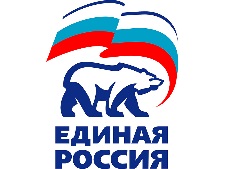 «ЕДИНАЯ РОССИЯ» (22 депутата)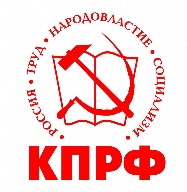 «Коммунистическая партия Российской Федерации» 
(2 депутата)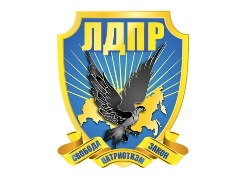 «Либерально-демократическая партия России» (3 депутата)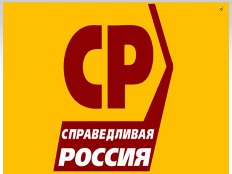 Политическая партия «Справедливая Россия» (1 депутат)№НаправлениеКоличество вопросовКоличество вопросов№Направлениевсего%1.Бюджетные вопросы2395,82.Налоговые вопросы14,2Всего:Всего:24100№НаправлениеКоличество вопросовКоличество вопросов№Направлениевсего%1.Местное самоуправление13960,12.Социальная политика52,23.Культура и спорт52,24.Наказы избирателей73,05.Награждение7532,5Всего:Всего:231100№НаправлениеКоличество вопросовКоличество вопросов№Направлениевсего%1.Земельные отношения847,02.Предпринимательство953,0Всего:Всего:17100№НаправлениеКоличество вопросовКоличество вопросов№Направлениевсего%1.Городское хозяйство1145,82.Благоустройство1041,73.Транспортные услуги312,5Всего:Всего:24100№НаправлениеКоличество наказовКоличество направленных денежных средств, руб.1.Ремонт школ, детских садов и учреждений дополнительного образования228 065 0002.Укрепление материально-технической базы образовательных учреждений и учреждений дополнительного образования5111 497 9103.Оплата расходов на проезд спортивных и творческих коллективов, а также организация спортивных и культурно-массовых мероприятий203 117 0904.Обустройство и ремонт детских и спортивных площадок41 320 000Тематика обращенийКоличествоКоличество в процентах от общего числаРабота Городской Думы (внесение предложений для рассмотрения на комитетах и комиссиях, сессии Городской Думы)10510,3Благоустройство придомовой территории (озеленение, устройство скамеек, беседок)676,6Содержание и ремонт дорог, мостов, придомовых и межквартальных проездов, ливневых канализаций605,9Содержание и ремонт подвалов, системы канализации, холодного водоснабжения, горячего водоснабжения, установка счетчиков585,7Отлов бродячих животных545,3Защита прав детей, профилактика безнадзорности535,2Выплата зарплаты, трудоустройство, пенсионное обеспечение, социальная защита, установка памятников515,0Предоставление жилья (принятие на учет граждан, нуждающихся в предоставлении жилых помещений), коммерческий найм484,7Содержание внутридомовых лестничных площадок и мусорных контейнеров474,6Уличное освещение, освещение придомовых территорий, учреждений424,1Устройство и содержание детских и спортивных площадок393,8Содержание и ремонт жилого фонда (в том числе сейсмоусиление, ремонт фасадов, крыш, подъездов, балконов, установка узлов погодного регулирования и так далее)373,6Улучшение жилищных условий (в том числе приватизация, вопросы социального найма)363,5Снегоочистка363,5Постановка в очередь в муниципальные дошкольные образовательные учреждения, смена муниципального дошкольного образовательного учреждения313,0Признание помещения пригодным (непригодным)262,6Формирование границ земельных участков, разрешение на строительство, внесение изменений в Генеральный план Петропавловск-Камчатского городского округа 252,5Включение в схему размещения нестационарных торговых объектов171,7Устройство и содержание лестничных переходов161,6Благоустройство города (озеленение, содержание памятников, мемориальных досок, строительство или реконструкция объектов, создание парковых зон, благоустройство водных объектов и так далее)151,5Безопасность дорожного движения (установка дорожных знаков, регулируемых дорожных переходов, камер слежения, обустройство тротуаров, разворотных площадок, парковок и так далее)151,5Предоставление земельных участков для различных целей, оплата аренды121,2Устройство и содержание подпорных стен121,2Организация пассажирских перевозок111,1Оплата жилищно-коммунальных услуг (начисление, перерасчет, льготы по оплате)101,0Заключение договора об организации обеспечения жителей услугами общественного питания, торговли и бытового обслуживания80,8Перевод жилого (нежилого) помещения в нежилое (жилое)40,4Присвоение (переименование) адреса объектов недвижимости, улиц, площадей30,3Обращения предпринимателей (защита прав и законных интересов)30,3Установка и демонтаж рекламных конструкций20,2Иные (обеспечение правопорядка, жалобы на руководителей предприятий, учреждений, действия должностных лиц, финансовая помощь)767,5Тематика обращенийКоличествоКоличество в процентах от общего числаСодержание и ремонт дорог, мостов, придомовых и межквартальных проездов, ливневых канализаций512,2Предоставление жилых помещений (принятие на учет граждан, нуждающихся в предоставлении жилых помещений), коммерческий найм49,8Выплата зарплаты, трудоустройство, пенсионное обеспечение, социальная защита, установка памятников49,8Работа Городской Думы (внесение предложений для рассмотрения на комитетах и комиссиях, сессии Городской Думы)49,8Признание помещения пригодным (непригодным)37,3Безопасность дорожного движения (установка дорожных знаков, регулируемых дорожных переходов, камер слежения, обустройство тротуаров, разворотных площадок, парковок и так далее)24,9Содержание и ремонт жилого фонда (в том числе сейсмоусиление, ремонт фасадов, крыш, подъездов, балконов, установка узлов погодного регулирования и так далее)12,4Оплата жилищно-коммунальных услуг (начисление, перерасчет, льготы по оплате)12,4Устройство и содержание детских и спортивных площадок12,4Устройство и содержание подпорных стен12,4Уличное освещение, освещение придомовых территорий, учреждений12,4Снегоочистка12,4Организация пассажирских перевозок12,4Обращения предпринимателей (защита прав и законных интересов)12,4Включение в схему размещения нестационарных торговых объектов12,4Постановка на очередь в муниципальные дошкольные образовательные учреждения, смена муниципального дошкольного образовательного учреждения12,4Иные (обеспечение правопорядка, жалобы на руководителей предприятий, учреждений, действия должностных лиц, финансовая помощь)922,0Тематика обращенийКоличествоКоличество в процентах от общего числаВнесение предложений для обсуждения на заседаниях (сессиях) Городской Думы97469,7Предоставление информации, поздравления, приглашения31622,6Работа учреждений805,7Вопросы предоставления в аренду земельных участков, нежилых помещений50,4Финансово-экономические вопросы30,2Обращения предпринимателей30,2Предоставление различных мер социальной поддержки20,1Вопросы дорожного строительства и безопасности на дорогах20,1Иные120,9